Help your child at home with…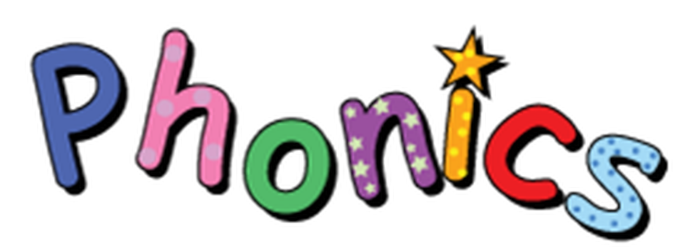 You are invited to join us online for a 1-hour workshop that will help you to improve your own Phonics knowledge and skills that can be used with your child at home. 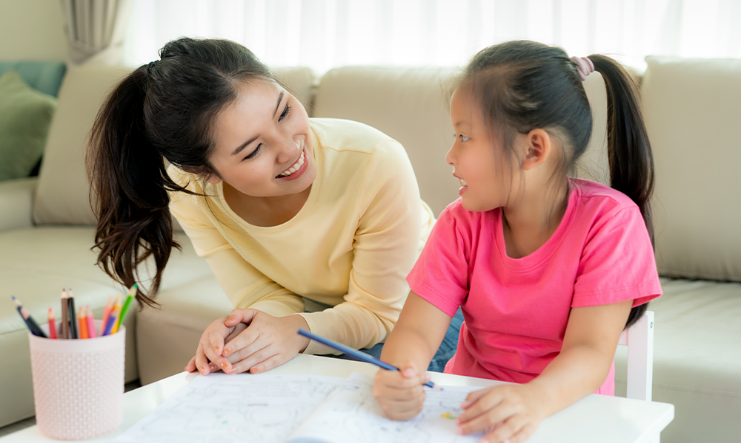 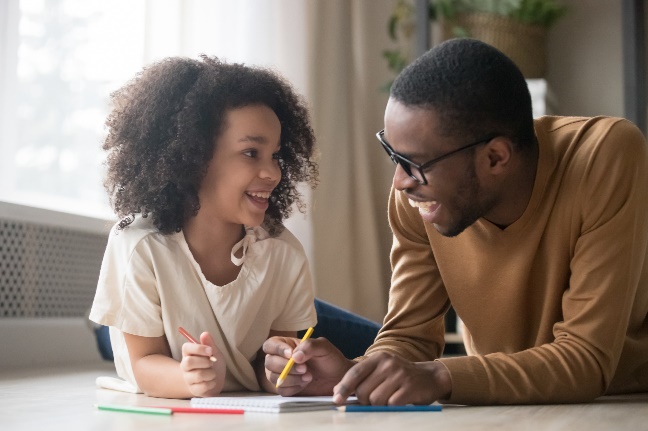 Friday 26th Feb10-11amORThursday 5th March1pm-2pmInterested? Please let your child’s school by Tuesday 9th Feb  giving your name, email address, telephone number and preferred date.The programme will run on Microsoft Teams and once you have signed up, your Tutor will be in touch to discuss details.Please note:So that we can offer this course free of charge, you will be required to complete some paperwork. You will also need to have access to materials from a list that will be emailed to you.Please ensure that your video camera works on the device that you are going to use.Future Family Learning programmes April onwards:Help Your Child with English, Family Maths, Family English and many more…